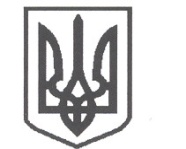 УКРАЇНАСРІБНЯНСЬКА СЕЛИЩНА РАДАВИКОНАВЧИЙ КОМІТЕТРІШЕННЯ25 листопада 2022 року     					                 		№ 172смт СрібнеПро забезпечення безперебійного водопостачання в смт Срібне в умовах відсутності електроенергії при аварійних відключенняхКеруючись пп.11 п.а частини першої ст. 361, п.6 ст. 59  Закону України «Про місцеве самоврядування в Україні», з метою забезпечення безперебійного водопостачання комунальним підприємством «Комунгосп» Срібнянської селищної ради Чернігівської області в умовах надзвичайних ситуацій, які можуть виникнути при аварійних відключеннях електроенергії, враховуючи рішення комісії з питань ТЕБ та НС від 25.11.2022 №7, виконавчий комітет селищної ради вирішив:Зобов'язати комунальне підприємство «Комунгосп» Срібнянської селищної ради Чернігівської області в найкоротший термін придбати 3-х фазний генератор для забезпечення електропостачання водонапірної башти.Контроль  за   виконанням  цього   рішення  покласти  на  першого заступника селищного голови Віталія ЖЕЛІБУ.Селищний голова							Олена ПАНЧЕНКО